THE GROWTH OF CITIES	The population of American cities grew rapidly in the late 1800s and early 1900s.  This happened for two main reasons.  First, large numbers of immigrants poured into the United States from southern and eastern Europe during the New Immigration.  Most of these newcomers settled in Chicago, Cleveland, New York, Philadelphia, Buffalo, and other urban areas.  It was also during these years that millions of people moved from rural areas to the cities.  They hoped to find jobs and improve their standard of living.  Many farm workers had been put out of work by newly invented farm machinery which did much of the labor formerly done by hand.  In the cities, the expansion of business and industry during the “Machine Age” created millions of new jobs for the immigrants and former farm workers.	In 1865, only 20% of the people in the United States lived in urban areas.  By 1910, this figure jumped to nearly 50%.  New York City had more than 6 million people.  Chicago, Philadelphia, and Boston passed the one million mark.  A total of 78 cities in 1900 had a population of 50,000 or more, compared to just 16 in 1860.  Such rapid urban growth was made possible by the expansion of the country’s railroad system, which enabled farmers to ship huge quantities of food to the cites.The Ten Largest Cities: 1850-1910The section of the country with the most large cities in 1850 was the ______________________________________. (Northeast, South, or West)The city moving the farthest up the top ten rankings between 1850 and 1880 was ___________________________.The population of ______________________________________ rose sharply when the discovery of gold touched off a rush of settlers to the West Coast.The number of people living in New York was more than 10 times greater in _________________________________ than it was in 1850.The _______________________________________ of New York, Philadelphia, Boston, and most other cities increased significantly during the late 1800s and early 1900s.________________________ (how many?) of the largest urban centers were in the South in 1910?In 1910, __________________________________ and San Francisco were the only top ten cities located west of the Mississippi River.Immigrant and Black Population of Major Cities in 1910.True or False_____________________ Immigration substantially increased the population of major U.S. cities._____________________ The immigrant population of New York exceeded the total population of every other American city._____________________ Most of the cities with large numbers of immigrants were located in the Northeast and the Midwest.CompletionIncreasing numbers of _________________________ were leaving the South and moving to the northern part of the United States.The only top ten city in 1910 with more blacks than immigrants was ________________________._______________________________ had the largest foreign-born and non-white population.Cities Grow at Strategic Locations	There are specific reasons why nearly all major American cities have their present locations.  For example, Pittsburgh and Birmingham were founded near coal and iron deposits; Chicago and Omaha became railroad centers; and Baltimore and New York were situated along trade routes to cities farther inland.	Long ago, it was easier and cheaper to trade and travel by water than by land.  As a result, most large cities grew up next to rivers or bodies of water.  This was true of all ten of the largest cities in the United States in 1910.  Use a map in your textbook, or on your electronic device, to help you identify the waterways found next to the following cities.New York: East River, ____________________________ Ocean, and ________________________ River.Chicago: Chicago River and Lake _______________________________.Philadelphia: Schuykill River and _______________________________ River.Boston: Charles River and ___________________________ Ocean.Pittsburgh: Allegheny River, Monogahela River, and _________________________________ River.St. Louis: __________________________________ River and ______________________________ River.San Francisco: Sacramento River, San Joaquin River, ______________________________________ Bay, and _________________________________ Ocean.Baltimore: Patapsco River and _________________________________ Bay.Cleveland: Cuyahoga River and Lake ____________________________.Cincinnati: Miami River and ________________________________ River.A City of the 1880s	Fill in the spaces with yes if the description applies to a city of the 1880s.  If the description refers to a city of today, write no in the space.____________ office buildings, hotels, and apartment houses are no more than 5 or 6 stories____________ tenements often lack fresh air, running water, and heat____________ professional football, baseball, and basketball teams____________ raw sewage and industrial waste flow into a nearby river____________ political “machines” help immigrants in order to win their votes____________ theaters, concerts, operas, museums, and art galleries____________ trolley cars, elevated railroads, and horse-drawn carriages____________ a high percentage of foreign-born residents____________ large number of people who have moved from rural areas____________ most workers live within the city limits____________ zoos, amusement parks, race tracks, and recreational facilities____________ includes people who have lost their jobs because of new farm inventions____________ gas lamps and telegraph wires____________ adequate supplies of pure water, regular garbage collections, and paved streets____________ large buildings made of stone and brick instead of steel____________ elevators, escalators, and skyscrapers____________ thousands of recently arrived immigrants from southern and eastern Europe____________ automobiles, trucks, buses, subways, airplanes, and helicopters____________ new buildings are constructed as part of “urban renewal” projects____________ overcrowding, epidemics, and polluted air____________ brick and cobblestone streets____________ “settlement houses” provide help for the poor____________ politicians regularly accept bribes from businessmen and real estate developers____________ professional fire and police protection___________ neon lights, shopping centers, and fast-food restaurantsThe Tenements of New York	Jacob Riis learned about the slums of New York City while working as a newspaper reporter there during the late 1800s.  his photographs and writings about living conditions among the poor helped bring about social reform.  The primary source account which follows describes the rundown tenement district of the city.  Similar conditions were found in other urban centers across the United States.In the July nights, when the tenements are like fiery furnace, men and women lie restless in sweltering rooms, panting for air and sleep.  Then every truck in the street, every crowded fire-escape, becomes a bedroom, preferable to any the house affords.  A cooling shower on such a night is hailed as a heaven-sent blessing.Life in the tenements in July and August spells death to an army of little ones whom the doctor’s skill is powerless to save.  Sleepless mothers walk the streets in the gray of the early dawn trying to stir a cooling breeze to fan the brow of a sick baby.  Fifty “summer doctors,” especially trained to this work, are then sent into the tenements by the Board of Health, with free advice and medicine for the poor.  Fresh-air excursions run daily out of New York on land and water; but despite all efforts the gravediggers work overtime, and the little coffins are stacked mountain high on the deck of the Charity Commissioners’ boat when it makes its semi-weekly trips to the city cemetery.Under the most favorable circumstances, an epidemic, which the well-to-do can afford to make light of as a thing to be got over or avoided by reasonable care, is excessively fatal among the children of the poor, by reason of practical impossibility of isolating the patient in a tenement.  An epidemic of the measles ravaged three crowded blocks in Elizabeth Street on the heels of the grippe last winter, and when it had spent its fury, the death-maps in the Bureau of Vital Statistics looked as if a black hand had been laid across those blocks.  There were houses in which as many as eight little children had died in five months.I am satisfied from my own observation that hundreds of men, women, and children are every day slowly starving to death.  Within a single week I have had this year three cases of insanity, provoked directly by poverty and want.  One was that of a mother who in the middle of the night got up to murder her child, who was crying for food; another was the case of an Elizabeth Street truck-driver.  With a family to provide for, he had been unable to work for many months.  There was neither food, nor a scrap of anything upon which money could be raised left in the house; his mind gave way under the combined physical and mental suffering.  In the third case I was just in time with the police to prevent a madman from murdering his whole family.  He had the sharpened hatchet in his pocket when we seized him.  He was an Irish laborer, and had been working in the sewers until the poisonous gases destroyed his health.  The he was laid off, and scarcely anything had been coming in all winter but the oldest child’s earning as cash-girl in a store, $2.50 a week. Dumbbell Tenement Blueprint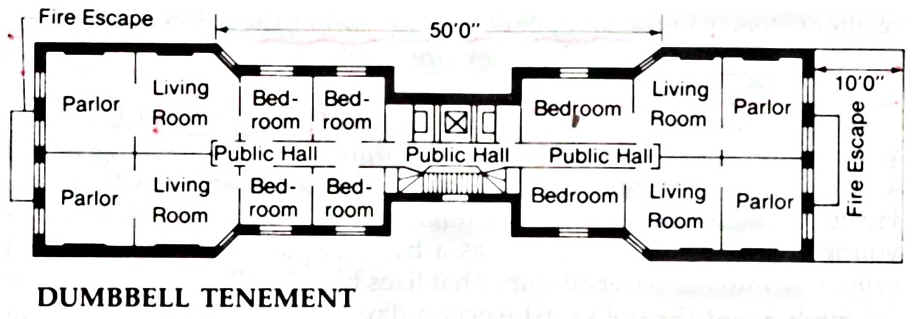 Describe those conditions which were the most unbearable for residents living in the slums of New York City in the late 1800s.________________________________________________________________________________________________________________________________________________________________________________________________________________________________________________________________________________________________________________________________________________________________________________________________________________________________________________________________________________________________________________________________________________________________________________________________________________________________________________________________________________________________________________________________________________________________________________________________________________________________________________________________________________________________________________________________________________________________________________________________________________________________________________________________________________________________________________________________________________________________________________________________________________________________________________________________________________________________________________________________________________________________________________Urbanization Contest	The list below contains the names of large cities found in the United States today.  Fill in the space with the state where each group of cities is located.  Use a textbook or an atlas (NOT YOUR PHONE!).  The person with all the correct answers first wins a prize!_________________________________ Syracuse, Albany, Buffalo, Rochester_________________________________ Sacramento, San Diego, San Francisco, Los Angeles_________________________________ Wilmington, Dover, Milfred, Harrington_________________________________ Harrisburg, Pittsburgh, Scranton, Philadelphia_________________________________ Newark, Jersey City, Trenton, Elizabeth_________________________________ Savannah, Columbus, Augusta, Atlanta_________________________________ New Haven, Hartford, Danbury, Bridgeport_________________________________ Boston, Springfield, Lowell, Worcester_________________________________ Baltimore, Silver Spring, Annapolis, Bethesda_________________________________ Greenville, Charleston, Spartanburg, Columbia_________________________________ Manchester, Berlin, Concord, Portsmouth_________________________________ Richmond, Norfolk, Williamsburg, Newport News_________________________________ Charlotte, Raleigh, Greensboro, Winston-Salem_________________________________ Warwick, Pawtucket, Newport, Providence_________________________________ Burlington, Montpelier, Rutland, Bennington_________________________________ Frankfort, Lexington, Covington, Louisville_________________________________ Knoxville, Memphis, Nashville, Chattanooga_________________________________ Cincinnati, Columbus, Cleveland, Dayton_________________________________ Baton Rouge, Shreveport, New Orleans, Lake Charles_________________________________ Gary, Fort Wayne. Indianapolis, South Bend_________________________________ Biloxi, Meridian, Jackson, Gulfport_________________________________ Springfield, Rockford, Chicago, Peoria_________________________________ Birmingham, Montgomery, Mobile, Huntsville_________________________________ Bangor, Lewiston, Augusta, Portland_________________________________ Jefferson City, Kansas City, St. Louis, Springfield_________________________________ Fort Smith, Hot Springs, Pine Bluff, Little Rock_________________________________ Detroit, Lansing, Grand Rapids, Flint_________________________________ Miami, Tampa, Tallahassee, Jacksonville_________________________________ Austin, Houston, San Antonio, Dallas_________________________________ Cedar Rapids, Davenport, Des Moines, Sioux City_________________________________ Milwaukee, Madison, Green Bay, La Crosse_________________________________ Duluth, Bloomington, Minneapolis, St. Paul_________________________________ Salem, Portland, Eugene, Corvallis_________________________________ Wichita, Kansas City, Topeka, Dodge City_________________________________ Charleston, Wheeling, Parkersburg, Clarksburg_________________________________ Reno, Las Vegas, Ely, Carson City_________________________________ Grand Island, Lincoln, Omaha, Fremont_________________________________ Denver, Colorado Springs, Pueblo, Boulder_________________________________ Fargo, Grand Forks, Bismarck,  Minot_________________________________ Pierre, Rapid City, Sioux Falls, Aberdeen________________________________ Butte, Billings, Helena, Great Falls________________________________ Seattle, Olympia, Spokane, Tacoma________________________________ Pocatello, Idaho Falls, Lewiston, Boise________________________________ Laramie, Casper, Cheyenne, Sheridan________________________________ Salt Lake City, Ogden, Logan, Provo________________________________ Tulsa, Lawton, Oklahoma City, Norman________________________________ Albuquerque, Santa Fe, Roswell, Gallup________________________________ Tucson, Mesa, Lake Havasu City, Phoenix________________________________ Juneau, Anchorage, Fairbanks, Nome________________________________ Honolulu, Hilo, Kaneohe, Kailua185018801910New York, New York620,000Philadelphia, Pennsylvania360,000Boston, Massachusetts200,000Baltimore, Maryland170,000Cincinnati, Ohio130,000New Orleans, Louisiana130,000St. Louis, Missouri78,000Pittsburgh, Pennsylvania72,000Louisville, Kentucky51,000Albany, New York50,000New York, New York2,500,000Philadelphia, Pennsylvania950,000Chicago, Illinois590,000Boston, Massachusetts550,000St. Louis, Missouri400,000Baltimore, Maryland375,000Cincinnati, Ohio340,000San Francisco, California290,000Pittsburgh, Pennsylvania275,000New Orleans, Louisiana225,000New York, New York6,500,000Chicago, Illinois2,475,000Philadelphia, Pennsylvania1,950,000Boston, Massachusetts1,450,000Pittsburgh, Pennsylvania930,000St. Louis, Missouri840,000San Francisco, California690,000Baltimore, Maryland675,000Cleveland, Ohio625,000Cincinnati, Ohio575,000CityTotal PopulationImmigrantsPercent of PopulationBlacksPercent of PopulationNew YorkChicagoPhiladelphiaBostonPittsburghSt. LouisSan FranciscoBaltimoreClevelandCincinnati6,500,0002,475,0001,950,0001,450,000930,000840,000690,000675,000625,000575,0002,600,000866,250468,000507,500241,800151,200213,90087,750212,50086,25040352435261831133415123,50049,500105,30027,55042,78052,0801,380101,2508,75029,9001.92.05.41.94.66.20.215.01.45.2